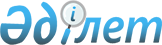 О внесении изменений в решение Ескельдинского районного маслихата от 27 декабря 2018 года № 43-260 "О бюджете Ескельдинского района на 2019-2021 годы"Решение Ескельдинского районного маслихата Алматинской области от 10 сентября 2019 года № 54-318. Зарегистрировано Департаментом юстиции Алматинской области 17 сентября 2019 года № 5235
      В соответствии с подпунктом 5) пункта 4 статьи 104 и с пунктом 4 статьи 106 Бюджетного кодекса Республики Казахстан от 4 декабря 2008 года, подпунктом 1) пункта 1 статьи 6 Закона Республики Казахстан от 23 января 2001 года "О местном государственном управлении и самоуправлении в Республике Казахстан", Ескельдинский районный маслихат РЕШИЛ:
      1. Внести в решение Ескельдинского районного маслихата "О бюджете Ескельдинского района на 2019-2021 годы" от 27 декабря 2018 года № 43-260 (зарегистрирован в Реестре государственной регистрации нормативных правовых актов № 5007, опубликован 28 января 2019 года в Эталонном контрольном банке нормативных правовых актов Республики Казахстан) следующие изменения:
      пункт 1 указанного решения изложить в новой редакции:
       "1. Утвердить районный бюджет на 2019-2021 годы согласно приложениям 1, 2 и 3 к настоящему решению соответственно, в том числе на 2019 год в следующих объемах:
      1) доходы 10 202 639 тысяч тенге, в том числе:
      налоговые поступления 154 550 тысяч тенге;
      неналоговые поступления 48 597 тысяч тенге;
      поступления от продажи основного капитала 5 050 тысяч тенге;
      поступления трансфертов 9 994 442 тысячи тенге, в том числе: 
      целевые текущие трансферты 3 541 389 тысяч тенге;
      целевые трансферты на развитие 2 126 133 тысяч тенге;
      субвенции 4 326 920 тысяч тенге;
      2) затраты 10 327 013 тысяч тенге;
      3) чистое бюджетное кредитование 122 374 тысячи тенге, в том числе:
      бюджетные кредиты 166 037 тысяч тенге;
      погашение бюджетных кредитов 43 663 тысячи тенге;
      4) сальдо по операциям с финансовыми активами 0 тенге;
      5) дефицит (профицит) бюджета (-) 246 748 тысяч тенге;
      6) финансирование дефицита (использование профицита) бюджета 246 748 тысяч тенге.".
      2. Приложение 1 к указанному решению изложить в новой редакции согласно приложению к настоящему решению.
      3. Контроль за исполнением настоящего решения возложить на постоянную комиссию Ескельдинского районного маслихата "По вопросам экономики, финансов, бюджету и соблюдения законности".
      4. Настоящее решение вводится в действие с 1 января 2019 года.  Районный бюджет на 2019 год
					© 2012. РГП на ПХВ «Институт законодательства и правовой информации Республики Казахстан» Министерства юстиции Республики Казахстан
				
      Председатель сессии Ескельдинского районного маслихата 

Сыбанбаева Б.

      Секретарь Ескельдинского районного маслихата 

Алпысбаев К.
Приложение к решению Ескельдинского районного маслихата от 10 сентября 2019 года № 54-318 "О внесении изменений в решение Ескельдинского районного маслихата от 28 декабря 2018 года № 43-260 "О бюджете Ескельдинского района на 2019-2021 годы"Приложение 1 к решению Ескельдинского районного маслихата от 27 декабря 2018 года № 43-260 "О бюджете Ескельдинского района на 2019-2021 годы"
Категория
Категория
Категория
Категория
Сумма (тысяч тенге)
Класс
Класс
Класс
Сумма (тысяч тенге)
Подкласс
Подкласс
Сумма (тысяч тенге)
Наименование
Сумма (тысяч тенге)
1
2
3
4
5
Доходы
10202639
1
Налоговые поступления
154550
01
Подоходный налог
1691
2
Индивидуальный подоходный налог
1691
04
Hалоги на собственность
131140
1
Hалоги на имущество
116000
3
Земельный налог
2420
4
Hалог на транспортные средства
6920
5
Единый земельный налог
5800
05
Внутренние налоги на товары, работы и услуги
11099
2
Акцизы
1500
3
Поступления за использование природных и других ресурсов
2780
4
Сборы за ведение предпринимательской и профессиональной деятельности
6519
5
Налог на игорный бизнес
300
08
Обязательные платежи, взимаемые за совершение юридически значимых действий и (или) выдачу документов уполномоченными на то государственными органами или должностными лицами
10620
1
Государственная пошлина
10620
2
Неналоговые поступления
48597
01
Доходы от государственной собственности
2600
5
Доходы от аренды имущества, находящегося в государственной собственности
2600
06
Прочие неналоговые поступления
45997
1
Прочие неналоговые поступления
45997
3
Поступления от продажи основного капитала
5050
03
Продажа земли и нематериальных активов
5050
1
Продажа земли
5000
2
Продажа нематериальных активов
50
4
Поступления трансфертов 
9994442
02
Трансферты из вышестоящих органов государственного управления
9994442
2
Трансферты из областного бюджета
9994442
Функциональная группа
Функциональная группа
Функциональная группа
Функциональная группа
Функциональная группа
Сумма (тысяч тенге)
Функциональная подгруппа
Функциональная подгруппа
Функциональная подгруппа
Функциональная подгруппа
Сумма (тысяч тенге)
Администратор бюджетных программ
Администратор бюджетных программ
Администратор бюджетных программ
Сумма (тысяч тенге)
Программа
Программа
Сумма (тысяч тенге)
Наименование
Сумма (тысяч тенге)
1
2
3
4
5
6
Затраты
10327013
01
Государственные услуги общего характера
296327
1
Представительные, исполнительные и другие органы, выполняющие общие функции государственного управления
248863
112
Аппарат маслихата района (города областного значения)
19696
001
Услуги по обеспечению деятельности маслихата района (города областного значения)
19626
003
Капитальные расходы государственного органа
70
122
Аппарат акима района (города областного значения)
155082
001
Услуги по обеспечению деятельности акима района (города областного значения)
101632
003
Капитальные расходы государственного органа
13100
113
Целевые текущие трансферты из местных бюджетов
40350
123
Аппарат акима района в городе, города районного значения, поселка, села, сельского округа
74085
001
Услуги по обеспечению деятельности акима района в городе, города районного значения, поселка, села, сельского округа
73085
022
Капитальные расходы государственного органа
1000
2
Финансовая деятельность
21791
452
Отдел финансов района (города областного значения)
21791
001
Услуги по реализации государственной политики в области исполнения бюджета и управления коммунальной собственностью района (города областного значения)
19388
003
Проведение оценки имущества в целях налогообложения
1303
010
Приватизация, управление коммунальным имуществом, постприватизационная деятельность и регулирование споров,связанных с этим
600
018
Капитальные расходы государственного органа
500
5
Планирование и статистическая деятельность
25673
453
Отдел экономики и бюджетного планирования района (города областного значения)
25673
001
Услуги по реализации государственной политики в области формирования и развития экономической политики, системы государственного планирования
17423
004
Капитальные расходы государственного органа
8250
02
Оборона
33864
1
Военные нужды
1504
122
Аппарат акима района (города областного значения)
1504
005
Мероприятия в рамках исполнения всеобщей воинской обязанности
1504
2
Организация работы по чрезвычайным ситуациям
32360
122
Аппарат акима района (города областного значения)
32360
006
Предупреждение и ликвидация чрезвычайных ситуаций масштаба района (города областного значения)
19612
007
Мероприятия по профилактике и тушению степных пожаров районного (городского) масштаба, а также пожаров в населенных пунктах, в которых не созданы органы государственной противопожарной службы
12748
04
Образование
4962961
1
Дошкольное воспитание и обучение
318793
464
Отдел образования района (города областного значения)
318793
024
Целевые текущие трансферты бюджетам города районного значения, села, поселка, сельского округа на реализацию государственного образовательного заказа в дошкольных организациях образования
151901
040
Реализация государственного образовательного заказа в дошкольных организациях образования
166892
2
Начальное, основное среднее и общее среднее образование
3970940
464
Отдел образования района (города областного значения)
3794377
003
Общеобразовательное обучение
3794377
465
Отдел физической культуры и спорта района (города областного значения)
76563
017
Дополнительное образование для детей и юношества по спорту
76563
467
Отдел строительства района (города областного значения)
100000
024
Строительство и реконструкция объектов начального, основного среднего и общего среднего образования
100000
9
Прочие услуги в области образования
673228
464
Отдел образования района (города областного значения)
673228
001
Услуги по реализации государственной политики на местном уровне в области образования 
17661
004
Информатизация системы образования в государственных учреждениях образования района (города областного значения)
22788
005
Приобретение и доставка учебников, учебно-методических комплексов для государственных учреждений образования района (города областного значения)
113760
012
Капитальные расходы государственного органа
250
015
Ежемесячные выплаты денежных средств опекунам (попечителям) на содержание ребенка-сироты (детей-сирот), и ребенка (детей), оставшегося без попечения родителей
23500
067
Капитальные расходы подведомственных государственных учреждений и организаций
495269
06
Социальная помощь и социальное обеспечение
1145595
1
Социальное обеспечение
684403
451
Отдел занятости и социальных программ района (города областного значения)
678549
005
Государственная адресная социальная помощь
677709
057
Обеспечение физических лиц, являющихся получателями государственной адресной социальной помощи, телевизионными абонентскими приставками
840
464
Отдел образования района (города областного значения)
5854
031
Государственная поддержка по содержанию детей-сирот и детей, оставшихся без попечения родителей, в детских домах семейного типа и приемных семьях
5854
2
Социальная помощь
414111
451
Отдел занятости и социальных программ района (города областного значения)
414111
002
Программа занятости
186666
004
Оказание социальной помощи на приобретение топлива специалистам здравоохранения, образования, социального обеспечения, культуры, спорта и ветеринарии в сельской местности в соответствии с законодательством Республики Казахстан
24265
006
Оказание жилищной помощи
15001
007
Социальная помощь отдельным категориям нуждающихся граждан по решениям местных представительных органов
46330
010
Материальное обеспечение детей-инвалидов, воспитывающихся и обучающихся на дому
3515
014
Оказание социальной помощи нуждающимся гражданам на дому
38167
017
Обеспечение нуждающихся инвалидов обязательными гигиеническими средствами и предоставление услуг специалистами жестового языка, индивидуальными помощниками в соответствии с индивидуальной программой реабилитации инвалида
65611
023
Обеспечение деятельности центров занятости населения
34556
9
Прочие услуги в области социальной помощи и социального обеспечения
47081
451
Отдел занятости и социальных программ района (города областного значения)
47081
001
Услуги по реализации государственной политики на местном уровне в области обеспечения занятости и реализации социальных программ для населения
31060
011
Оплата услуг по зачислению, выплате и доставке пособий и других социальных выплат
8526
021
Капитальные расходы государственного органа
250
050
Обеспечение прав и улучшение качества жизни инвалидов в Республике Казахстан
7245
07
Жилищно-коммунальное хозяйство
1848785
1
Жилищное хозяйство
1241953
463
Отдел земельных отношений района (города областного значения)
42137
016
Изъятие земельных участков для государственных нужд 
42137
467
Отдел строительства района (города областного значения)
1119214
003
Проектирование и (или) строительство, реконструкция жилья коммунального жилищного фонда
874854
004
Проектирование, развитие и (или) обустройство инженерно-коммуникационной инфраструктуры
194360
098
Приобретение жилья коммунального жилищного фонда
50000
487
Отдел жилищно-коммунального хозяйства и жилищной инспекции района (города областного значения)
80602
001
Услуги по реализации государственной политики на местном уровне в области жилищно-коммунального хозяйства и жилищного фонда
12857
003
Капитальные расходы государственного органа
365
032
Капитальные расходы подведомственных государственных учреждений и организаций
2300
113
Целевые текущие трансферты из местных бюджетов
65080
2
Коммунальное хозяйство
389703
487
Отдел жилищно-коммунального хозяйства и жилищной инспекции района (города областного значения)
389703
016
Функционирование системы водоснабжения и водоотведения
11771
029
Развитие системы водоснабжения и водоотведения 
377932
3
Благоустройство населенных пунктов
217129
487
Отдел жилищно-коммунального хозяйства и жилищной инспекции района (города областного значения)
217129
017
Обеспечение санитарии населенных пунктов
282
025
Освещение улиц населенных пунктов
3591
030
Благоустройство и озеленение населенных пунктов
213256
08
Культура, спорт, туризм и информационное пространство
251832
1
Деятельность в области культуры
91085
455
Отдел культуры и развития языков района (города областного значения)
91085
003
Поддержка культурно-досуговой работы
91085
2
Спорт
12399
465
Отдел физической культуры и спорта района (города областного значения)
12399
001
Услуги по реализации государственной политики на местном уровне в сфере физической культуры и спорта
7483
004
Капитальные расходы государственного органа
250
006
Проведение спортивных соревнований на районном (города областного значения) уровне
536
007
Подготовка и участие членов сборных команд района (города областного значения) по различным видам спорта на областных спортивных соревнованиях
4002
032
Капитальные расходы подведомственных государственных учреждений и организаций
128
3
Информационное пространство
74286
455
Отдел культуры и развития языков района (города областного значения)
60207
006
Функционирование районных (городских) библиотек
59100
007
Развитие государственного языка и других языков народа Казахстана
1107
456
Отдел внутренней политики района (города областного значения)
14079
002
Услуги по проведению государственной информационной политики
14079
9
Прочие услуги по организации культуры, спорта, туризма и информационного пространства
74062
455
Отдел культуры и развития языков района (города областного значения)
57409
001
Услуги по реализации государственной политики на местном уровне в области развития языков и культуры
7814
010
Капитальные расходы государственного органа
250
032
Капитальные расходы подведомственных государственных учреждений и организаций
49345
456
Отдел внутренней политики района (города областного значения)
16653
001
Услуги по реализации государственной политики на местном уровне в области информации, укрепления государственности и формирования социального оптимизма граждан
16403
006
Капитальные расходы государственного органа
250
09
Топливно-энергетический комплекс и недропользование
8000
1
Топливо и энергетика
8000
487
Отдел жилищно-коммунального хозяйства и жилищной инспекции района (города областного значения)
8000
009
Развитие теплоэнергетической системы
8000
10
Сельское, водное, лесное, рыбное хозяйство, особо охраняемые природные территории, охрана окружающей среды и животного мира, земельные отношения
253113
1
Сельское хозяйство
209403
462
Отдел сельского хозяйства района (города областного значения)
51396
001
Услуги по реализации государственной политики на местном уровне в сфере сельского хозяйства
51146
006
Капитальные расходы государственного органа
250
473
Отдел ветеринарии района (города областного значения)
158007
001
Услуги по реализации государственной политики на местном уровне в сфере ветеринарии
11954
003
Капитальные расходы государственного органа
250
007
Организация отлова и уничтожения бродячих собак и кошек
3589
008
Возмещение владельцам стоимости изымаемых и уничтожаемых больных животных, продуктов и сырья животного происхождения
4418
009
Проведение ветеринарных мероприятий по энзоотическим болезням животных
665
010
Проведение мероприятий по идентификации сельскохозяйственных животных
8421
011
Проведение противоэпизоотических мероприятий
128710
6
Земельные отношения
11794
463
Отдел земельных отношений района (города областного значения)
11794
001
Услуги по реализации государственной политики в области регулирования земельных отношений на территории района (города областного значения)
11294
006
Землеустройство, проводимое при установлении границ районов, городов областного значения, районного значения, сельских округов, поселков, сел
250
007
Капитальные расходы государственного органа
250
9
Прочие услуги в области сельского, водного, лесного, рыбного хозяйства, охраны окружающей среды и земельных отношений
31916
453
Отдел экономики и бюджетного планирования района (города областного значения)
31916
099
Реализация мер по оказанию социальной поддержки специалистов
31916
11
Промышленность, архитектурная, градостроительная и строительная деятельность
18741
2
Архитектурная, градостроительная и строительная деятельность
18741
467
Отдел строительства района (города областного значения)
8320
001
Услуги по реализации государственной политики на местном уровне в области строительства
8070
017
Капитальные расходы государственного органа
250
468
Отдел архитектуры и градостроительства района (города областного значения)
10421
001
Услуги по реализации государственной политики в области архитектуры и градостроительства на местном уровне
10171
004
Капитальные расходы государственного органа
250
12
Транспорт и коммуникации
382387
1
Автомобильный транспорт
360699
485
Отдел пассажирского транспорта и автомобильных дорог района (города областного значения)
360699
022
Развитие транспортной инфраструктуры
10987
023
Обеспечение функционирования автомобильных дорог
47099
045
Капитальный и средний ремонт автомобильных дорог районного значения и улиц населенных пунктов
302613
9
Прочие услуги в сфере транспорта и коммуникаций
21688
485
Отдел пассажирского транспорта и автомобильных дорог района (города областного значения)
21688
001
Услуги по реализации государственной политики на местном уровне в области пассажирского транспорта и автомобильных дорог 
7255
003
Капитальные расходы государственного органа
250
113
Целевые текущие трансферты из местных бюджетов
14183
13
Прочие
986294
3
Поддержка предпринимательской деятельности и защита конкуренции
9972
469
Отдел предпринимательства района (города областного значения)
9972
001
Услуги по реализации государственной политики на местном уровне в области развития предпринимательства 
7322
003
Поддержка предпринимательской деятельности
2400
004
Капитальные расходы государственного органа
250
9
Прочие
976322
123
Аппарат акима района в городе, города районного значения, поселка, села, сельского округа
2500
040
Реализация мер по содействию экономическому развитию регионов в рамках Программы развития регионов до 2020 года
2500
452
Отдел финансов района (города областного значения)
42938
012
Резерв местного исполнительного органа района (города областного значения) 
3936
026
Целевые текущие трансферты бюджетам города районного значения, села, поселка, сельского округа на повышение заработной платы отдельных категорий гражданских служащих, работников организаций, содержащихся за счет средств государственного бюджета, работников казенных предприятий в связи с изменением размера минимальной заработной платы 
28151
066
Целевые текущие трансферты бюджетам города районного значения, села, поселка, сельского округа на повышение заработной платы отдельных категорий административных государственных служащих
10851
464
Отдел образования района (города областного значения)
165492
077
Реализация мероприятий по социальной и инженерной инфраструктуре в сельских населенных пунктах в рамках проекта "Ауыл-Ел бесігі"
165492
485
Отдел пассажирского транспорта и автомобильных дорог района (города областного значения)
168926
052
Реализация мероприятий по социальной и инженерной инфраструктуре в сельских населенных пунктах в рамках проекта "Ауыл-Ел бесігі"
168926
487
Отдел жилищно-коммунального хозяйства и жилищной инспекции района (города областного значения)
596466
077
Реализация мероприятий по социальной и инженерной инфраструктуре в сельских населенных пунктах в рамках проекта "Ауыл-Ел бесігі"
36466
079
Развитие социальной и инженерной инфраструктуры в сельских населенных пунктах в рамках проекта "Ауыл-Ел бесігі
560000
15
Трансферты
139114
1
Трансферты
139114
452
Отдел финансов района (города областного значения)
139114
006
Возврат неиспользованных (недоиспользованных) целевых трансфертов
22229
038
Субвенции
112127
051
Трансферты органам местного самоуправления
4758
Функциональная группа
Функциональная группа
Функциональная группа
Функциональная группа
Функциональная группа
Сумма (тысяч тенге)
Функциональная подгруппа
Функциональная подгруппа
Функциональная подгруппа
Функциональная подгруппа
Сумма (тысяч тенге)
Администратор бюджетных программ
Администратор бюджетных программ
Администратор бюджетных программ
Сумма (тысяч тенге)
Программа
Программа
Сумма (тысяч тенге)
Наименование
Сумма (тысяч тенге)
ІІІ. Чистое бюджетное кредитование
122374
Бюджетные кредиты
166037
10
Сельское, водное, лесное, рыбное хозяйство, особо охраняемые природные территории, охрана окружающей среды и животного мира, земельные отношения
166037
9
Прочие услуги в области сельского, водного, лесного, рыбного хозяйства, охраны окружающей среды и земельных отношений
166037
453
Отдел экономики и бюджетного планирования района (города областного значения)
166037
006
Бюджетные кредиты для реализации мер социальной поддержки специалистов
166037
Категория
Категория
Категория
Категория
Сумма (тысяч тенге)
Класс
Класс
Класс
Сумма (тысяч тенге)
Подкласс
Подкласс
Сумма (тысяч тенге)
Наименование
Сумма (тысяч тенге)
5
Погашение бюджетных кредитов
43663
01
Погашение бюджетных кредитов
43663
1
Погашение бюджетных кредитов, выданных из государственного бюджета
43663
Функциональная группа
Функциональная группа
Функциональная группа
Функциональная группа
Функциональная группа
Сумма (тысяч тенге)
Функциональная подгруппа
Функциональная подгруппа
Функциональная подгруппа
Функциональная подгруппа
Сумма (тысяч тенге)
Администратор бюджетных программ
Администратор бюджетных программ
Администратор бюджетных программ
Программа
Программа
Наименование
IV. Сальдо по операциям с финансовыми активами
0
Категория
Категория
Категория
Категория
Сумма (тысяч тенге)
Класс
Класс
Класс
Сумма (тысяч тенге)
Подкласс
Подкласс
Сумма (тысяч тенге)
Наименование
Сумма (тысяч тенге)
V. Дефицит (профицит) бюджета
-246748
VI. Финансирование дефицита (использование профицита) бюджета
246748
7
Поступления займов
166037
01
Внутренние государственные займы
166037
2
Договоры займа
166037
8
Используемые остатки бюджетных средств
124374
01
Остатки бюджетных средств
124374
1
Свободные остатки бюджетных средств
124374
Функциональная группа
Функциональная группа
Функциональная группа
Функциональная группа
Функциональная группа
Сумма (тысяч тенге)
Функциональная подгруппа
Функциональная подгруппа
Функциональная подгруппа
Функциональная подгруппа
Сумма (тысяч тенге)
Администратор бюджетных программ
Администратор бюджетных программ
Администратор бюджетных программ
Сумма (тысяч тенге)
Программа
Программа
Сумма (тысяч тенге)
Наименование
Сумма (тысяч тенге)
Погашение займов
43663
16
Погашение займов
43663
1
Погашение займов
43663
452
Отдел финансов района (города областного значения)
43663
008
Погашение долга местного исполнительного органа перед вышестоящим бюджетом
43663